   Revised 30th June 2023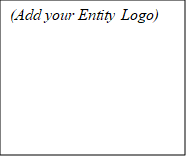 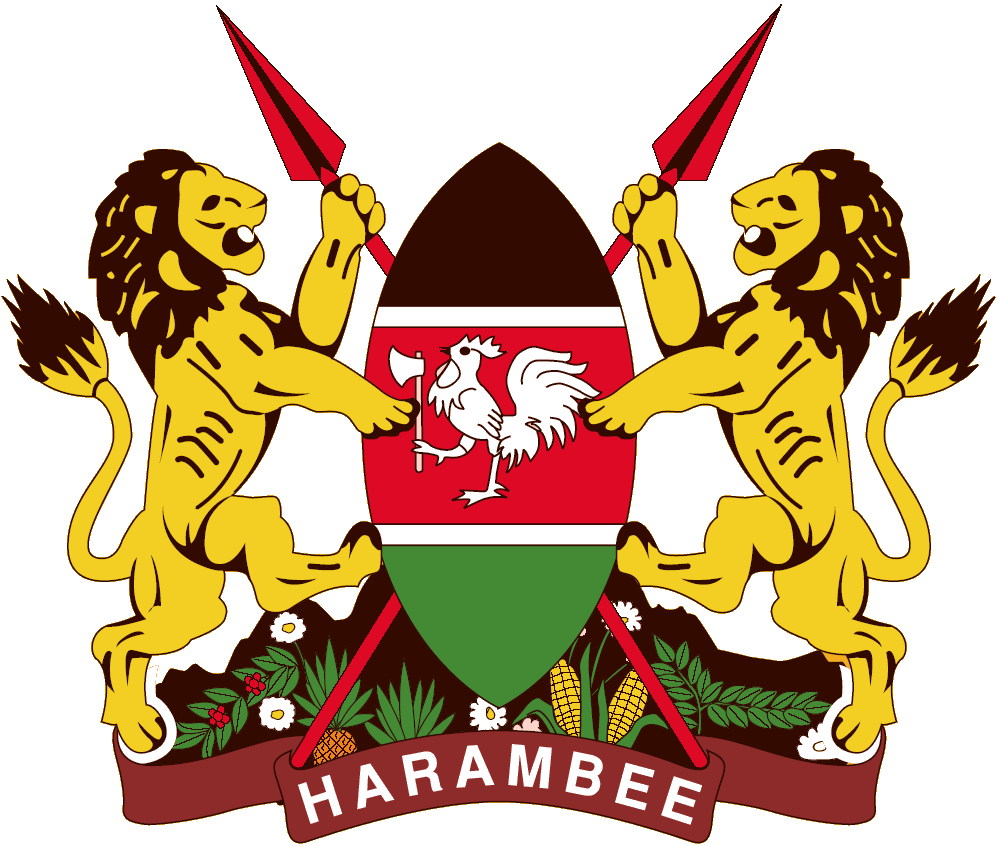 (Add the County Government’s logo)COUNTY GOVERNMENT OF XXX(Indicate actual name of the County)QUARTERLY REPORT AND FINANCIAL STATEMENTSFOR THE PERIOD ENDEDSEPTEMBER/DECEMBER/MARCH/ JUNE 30, 20XXPrepared in accordance with the Cash Basis of Accounting Method under the International Public Sector Accounting Standards (IPSAS)(Leave page blank)TABLE OF CONTENTS1.	Acronyms and Glossary of Terms	ii2.	Key Entity Information and Management	iii3.	Foreword By The CECM For Finance And Economic Planning	vii4.	Statement of Management Responsibilities	viii5.	Statement of Receipts And Payments For The Period Ended xx  xx 20xx	x6.	Statement Of Assets And Liabilities As At  xx 20xx	17.	Statement of Cash Flows For The Period Ended xx xx 20xx	28.	Statement of Comparison of Budget & Actual Amounts (Recurrent and Development Combined) for the year ended 30th June 20xx	49.	Statement of Comparison of Budget & Actual Amounts – Recurrent for the year ended 30th June 20xx	610.	Statement of Comparison of Budget & Actual Amounts: Development for the year ended 30th June 20xx	811.	Budget Execution by Programmes and Sub-Programmes  for the year ended 30th June 20xx	1012.	Significant Accounting Policies	1113.	Notes To The Financial Statements	18Acronyms and Glossary of TermsAcronymsADP			Annual Development PlanAIE			Authority to Incur ExpenditureCA			County AssemblyCARA		County Allocation of Revenue ActCECM		County Executive Committee MemberCE			County ExecutiveCG			County GovernmentCIDP			County Integrated Development PlanCRA			Commission on Revenue AllocationCRF			County Revenue FundCT			County TreasuryIPSAS		International Public Sector Accounting StandardsOCOB		Office of the Controller of BudgetOAG			Office of the Auditor GeneralPFM 			Public Finance ManagementPSASB		Public Sector Accounting Standards BoardNT			National TreasuryWB			World BankGlossary of TermsFiduciary Management 	The key management personnel who had financial responsibility (This list is an indication of acronyms and key terms; the County should include all from the annual report and financial statements prepared)Key Entity Information and ManagementBackground informationThe County is constituted as per the Constitution of Kenya is headed by the County Governor, who is responsible for the general policy and strategic direction of the County. The County Executive is comprised of the following departments:Key Management TeamThe entity’s day-to-day management is under the following key organs:Fiduciary ManagementThe key management personnel who held office during the financial period ended xx 20xx and who had direct fiduciary responsibility were: (Include all the accounting officers of departments within the County)Key Entity Information and Management (Continued)Fiduciary Oversight Arrangements(Here, provide a high-level description of the key fiduciary oversight arrangements covering (say)):Audit and finance committee activitiesParliamentary committee activitiesCounty AssemblyDevelopment partner oversight activities(Provide a brief explanation on fiduciary activities undertaken during the financial period)Entity HeadquartersP.O. Box XXXXXXXX Building/House/PlazaXXX Avenue/Road/HighwayNAIROBI, KENYAEntity ContactsTelephone: (254) XXXXXXXXE-mail:  xxxx@xxx.comWebsite: xxx.go.keEntity BankersCentral Bank of KenyaHaile Selassie AvenueP.O. Box 60000City Square 00200NAIROBI, KENYAOther Commercial Banks (List details of other commercial banks)Key Entity Information and Management (Continued)Independent AuditorsAuditor GeneralKenya National Audit OfficeAnniversary Towers, University Way P.O. Box 30084GPO 00100NAIROBI, KENYAPrincipal Legal AdviserThe Attorney GeneralState Law OfficeHarambee AvenueP.O. Box 40112City Square 00200NAIROBI, KENYACounty Attorney(List details of other County Attorneys if any.)Foreword By The CECM For Finance And Economic Planning(Put the foreword note by the CECM Finance here).Include the following:Mention the budget performance against actual amounts for current quarter and for cumulative to-date based on programmes, (make use of pictures, tables pie charts and graphs). This may also involve comparison of performance with the prior comparative period.Physical progress based on outputs, outcomes and impacts since establishment of County Government (encouraged to use actual figures and percentages).Comment on each of the County flagship projects and how they have been achieved.Comment on value-for-money achievements.List the implementation challenges of strategic objectives for the County and the County’s future outlook (here you could mention the budget allocation for the coming year and the projects that the County wishes to undertake in line with the County’s Strategic Plan).Highlight key risk management strategies.Statement of Management ResponsibilitiesSection 166 of the Public Finance Management Act, 2012 requires that, at the end of each quarter, the County Treasury shall prepare financial statements of each County Government entity, receiver of revenue and consolidated financial statements for all County Government entities in accordance with the standards and formats prescribed by the Public Sector Accounting Standards Board.The County Executive Committee (CEC) member for Finance and Economic planning of the County Government is responsible for the preparation and presentation of the County Government’s financial statements, which give a true and fair view of the state of affairs of the County Government for and as at the end of the period ended xx, 20xx. This responsibility includes: (i)Maintaining adequate financial management arrangements and ensuring that these continue to be effective throughout the reporting period; (ii)Maintaining proper accounting records, which disclose with reasonable accuracy at any time the financial position of the county government; (iii)Designing, implementing and maintaining internal controls relevant to the preparation and fair presentation of the financial statements, and ensuring that they are free from material misstatements, whether due to error or fraud; (iv)Safeguarding the assets of the county government; (v) selecting and applying appropriate accounting policies; and (vi)Making accounting estimates that are reasonable in the circumstances.The CEC member for Finance and Economic planning accepts responsibility for the County Government’s financial statements, which have been prepared on the Cash Basis Method of Financial Reporting, using appropriate accounting policies in accordance with International Public Sector Accounting Standards (IPSAS). The CEC member for Finance and Economic planning is of the opinion that the County Government’s financial statements gives a true and fair view of the state of the County Government’s transactions during the period ended xx, 20xx, and of its financial position as at that date. The CEC member for finance further confirms the completeness of the accounting records maintained for the County Government which have been relied upon in the preparation of the financial statements as well as the adequacy of the systems of internal financial control.Statement Of Management Responsibilities (Continued)The CEC member for Finance and Economic planning confirms that the County Government has complied fully with applicable Government Regulations and the terms of external financing covenants (where applicable), and that the County Government’s funds received during the quarter were used for the eligible purposes for which they were intended and were properly accounted for. Further the CEC member for finance confirms that the County Government’s financial statements have been prepared in a form that complies with relevant accounting standards prescribed by the Public Sector Accounting Standards Board of Kenya.Approval of the financial statementsThe County Government’s financial statements were approved and signed by the CEC member for finance on ____________ 20xxStatement of Receipts And Payments For The Period Ended xx  xx 20xxThe accounting policies and explanatory notes to these financial statements form an integral part of the financial statements. The County Executive’s financial statements were approved on ___________ 20xx and signed by:________________________				________________________Chief Officer Finance					Director Accounting ServicesName:							Name:                            	              			ICPAK Member Number:Sep*     -This relates to transactions undertaken from 1st July to 30th September.Dec*     - This relates to transactions undertaken from 1st July to 31st December.March*- This relates to transactions undertaken from 1st July to 31st March.June*   - This relates to transactions undertaken from 1st July to 30th JuneStatement Of Assets And Liabilities As At  xx 20xxThe accounting policies and explanatory notes to these financial statements form an integral part of the financial statements. The entity financial statements were approved on ___________ 20xx and signed by:________________________				________________________Chief Officer Finance					Director Accounting ServicesName:							Name:                            	              			ICPAK Member Number:Statement of Cash Flows For The Period Ended xx xx 20xxThe accounting policies and explanatory notes to these financial statements form an integral part of the financial statements. The County Executive’s financial statements were approved on ___________ 20xx and signed by:Sep*     -This relates to transactions undertaken from 1st July to 30th September.Dec*     - This relates to transactions undertaken from 1st July to 31st December.March*- This relates to transactions undertaken from 1st July to 31st March.June*   - This relates to transactions undertaken from 1st July to 30th June	Statement of Comparison of Budget & Actual Amounts (Recurrent and Development Combined) for the year ended 30th June 20xx[Provide below a commentary on significant underutilization and any overutilization.)XxxxXxxx(Explain whether the changes between the original and final are as a result of reallocations within the budget or other causes as per IPSAS 1.7.23 The total of actual on comparable basis should tie with the totals under receipts and payments where this is not the case, a reconciliation should between the two statements should be prepared and disclosed.)*Actual on comparable basis ties to the statement of receipts and paymentsThe entity financial statements were approved on ___________ 202X and signed by:Statement of Comparison of Budget & Actual Amounts – Recurrent for the year ended 30th June 20xx[Provide below a commentary on significant underutilization and any overutilization]XxxxXxxx(Explain whether the changes between the original and final are as a result of reallocations within the budget or other causes as per IPSAS 1.7.23. The total figures on the recurrent budget execution statement and development budget execution should add up to the totals of the combined statement.)The entity financial statements were approved on ___________ 202X and signed by:Statement of Comparison of Budget & Actual Amounts: Development for the year ended 30th June 20xx[Provide below a commentary on significant underutilization and any overutilization]XxxxXxxxXxxxXxxx(Explain whether the changes between the original and final are as a result of reallocations within the budget or other causes as per IPSAS 1.7.23. The total figures on the recurrent budget execution statement and development budget execution should add up to the totals of the combined statement.)The entity financial statements were approved on ___________ 202X and signed by:________________________			         	                                      ________________________Chief Officer Finance					                                     Director Accounting ServicesName:						  		                                     Name:                            	              			                                                 ICPAK Member Number:Budget Execution by Programmes and Sub-Programmes  for the year ended 30th June 20xx(NB: This statement is a disclosure statement indicating the utilisation in the same format at the County budgets which are programmatic. Its totals should tie to the combined budget statement in number 8 above.)Significant Accounting PoliciesThe principal accounting policies adopted in the preparation of these financial statements are set out below:Statement of compliance and basis of preparationThe financial statements have been prepared in accordance with Cash-basis IPSAS financial reporting under the cash basis of accounting, as prescribed by the PSASB and set out in the accounting policy notes below. This cash basis of accounting has been supplemented with accounting for; a) receivables that include imprests and salary advances and b) payables that include deposits and retentions.The receivables and payables are disclosed in the Statement of Assets and Liabilities.	The financial statements are presented in Kenya Shillings, which is the functional and reporting currency of the entity all values are rounded to the nearest Kenya Shilling.  The accounting policies adopted have been consistently applied to all the quarters presented.The financial statements comply with and conform to the form of presentation prescribed by PSASB.Reporting entity	The financial statements are for the xxx County Government. The financial statements encompass the reporting entity as specified under section 166 of the PFM Act 2012.Recognition of receipts and paymentsa)  Recognition of receiptsThe County Government recognises all receipts from the various sources when the event occurs and the related cash has actually been received by the Government.Significant Accounting Policies (Continued) i) Transfers from the ExchequerTransfer from Exchequer is recognized in the books of accounts when cash is received. Cash is considered as received when payment instruction is issued to the bank and notified to the receiving entity.ii) External AssistanceExternal assistance is received through grants and loans from multilateral and bilateral development partners.Donations and grantsGrants and donations shall be recognized in the books of accounts when cash is received. Cash is considered as received when a payment advice is received by the recipient entity or by the beneficiary. In case of grant/donation in kind, such grants are recorded upon receipt of the grant item and upon determination of the value. The date of the transaction is the value date indicated on the payment advice.Proceeds from borrowing.Borrowing includes Treasury bill, treasury bonds, corporate bonds; sovereign bonds and external loans acquired by the entity or any other debt the County Government may take on will be treated on cash basis and recognized as receipts during the quarter of receipt.Undrawn external assistance	These are loans and grants at reporting date as specified in a binding agreement and relate to funding for projects currently under development where conditions have been satisfied or their ongoing satisfaction is highly likely, and the project is anticipated to continue to completion. During the quarter ended XX 20XX, there were no instances of non-compliance with terms and conditions which have resulted in cancellation of external assistance loans.Significant Accounting Policies (Continued) iii) County Own Generated ReceiptsThese include Appropriation-in-Aid and relates to receipts such as trade licences, cess, fees, property income among others generated by the County Government from its citizenry. These are recognised in the financial statements the time associated cash is received.iv) Returns to CRF IssuesThese relate to unspent balances in the development, recurrent and deposit accounts at the end of the quarter which are returned to the County Revenue Fund (CRF) and appropriated through a supplementary budget to enable the County to spend funds. These funds are recognised once appropriated through a supplementary budget process.b) Recognition of paymentsThe entity recognises all payments when the event occurs and the related cash has actually been paid out by the entity. i) Compensation of employeesSalaries and Wages, Allowances, Statutory Contribution for employees are recognized in the period when the compensation is paid.ii) Use of goods and servicesGoods and services are recognized as payments in the period when the goods/services are consumed and paid for. Such expenses, if not paid during the period where goods/services are consumed, shall be disclosed as pending bills.Significant Accounting Policies (Continued) iii) Interest on borrowingBorrowing costs that include interest are recognized as payment in the period in which they incurred and paid for.iv) Repayment of borrowing (principal amount)The repayment of principal amount of borrowing is recognized as payment in the period in which the repayment is made. The stock of debt is disclosed as an annexure to the County consolidated financial statements.v) Acquisition of fixed assetsThe payment on acquisition of property plant and equipment items is not capitalized. The cost of acquisition and proceeds from disposal of these items are treated as payments and receipts items respectively. Where an asset is acquired in a non-exchange transaction for nil or nominal consideration and the fair value of the asset can be reliably established, a contra transaction is recorded as receipt and as a payment.A fixed asset register is maintained by each public entity and a summary provided for purposes of consolidation. This summary is disclosed as an annexure to the consolidated financial statements.In-kind contributionsIn-kind contributions are donations that are made to the entity in the form of actual goods and/or services rather than in money or cash terms. These donations may include vehicles, equipment or personnel services. Where the financial value received for in-kind contributions can be reliably determined, the entity includes such value in the statement of receipts and payments both as receipts and as an expense in equal and opposite amounts; otherwise, the contribution is not recorded.Significant Accounting Policies (Continued) Cash and cash equivalentsCash and cash equivalents comprise cash on hand and cash at bank, short-term deposits on call and highly liquid investments with an original maturity of three months or less, which are readily convertible to known amounts of cash and are subject to insignificant risk of changes in value. Bank account balances include amounts held at the Central Bank of Kenya and at various commercial banks at the end of the financial quarter.Restriction on cashRestricted cash represents amounts that are limited /restricted from being used to settle a liability for at least twelve months after the reporting period. This cash is limited for direct use as required by stipulation.  Amounts maintained in deposit bank accounts are restricted for use in refunding third party deposits. As at XX 202x, this amounted to Kshs xxx compared to Kshs xxx in prior period as indicated on note xxxx. There were no other restrictions on cash during the quarter.Accounts ReceivableFor the purposes of these financial statements, imprests and advances to authorised public officers and/or institutions which were not surrendered or accounted for at the end of the financial quarter is treated as receivables. This is in recognition of the government practice where the imprest payments are recognized as payments when fully accounted for by the imprest or AIE holders. This is an enhancement to the cash accounting policy. Other accounts receivables are disclosed in the financial statements.Significant Accounting Policies (Continued) Accounts PayableFor the purposes of these financial statements, deposits and retentions held on behalf of third parties have been recognized as accounts payables. This is in recognition of the government practice of retaining a portion of contracted services and works pending fulfilment of obligations by the contractor and to hold deposits on behalf of third parties. This is an enhancement to the cash accounting policy adopted and prescribed by the Public Sector Accounting Standards Board. Other liabilities including pending bills are disclosed in the financial statements.Non -current assetsNon- current assets are expensed at the time of acquisition while disposal proceeds are recognized as receipts at the time of disposal. However, the acquisitions and disposals are reflected in the entity fixed asset register a summary of which is provided as a memorandum to these financial statements.Pending billsPending bills consist of unpaid liabilities at the end of the financial quarter arising from contracted goods or services during the quarter or in past quarters. As pending bills do not involve the payment of cash in the reporting period, they are recorded as ‘memorandum’ or ‘off-balance’ items to provide a sense of the overall net cash position of the entity at the end of the quarter.BudgetThe budget is developed on the same accounting basis (cash basis), the same accounts classification basis, and for the same period as the financial statements. The entity’s budget was approved as required by Law and as detailed in the County Revenue Allocation Act.  The original budget was approved by the County Assembly on xxx for the period 1st July 202x to 30 June 202x as required by law. There was xxx number of supplementary budgets passed in the quarter. A high-level assessment of the entity’s actual performance against the comparable budget for the financial quarter under review has been included in these financial statements.Significant Accounting Policies (Continued) Related party transactionsRelated party transactions involve cash and in kind transactions with the National Government, National Government entities and County Government entitiesNotes To The Financial StatementsTransfer from the CRFProvide a brief explanation and explain significant change from prior period)Miscellaneous Receipts (Give a brief description of other receipts including write backs and recoveries where applicable)Compensation of Employees(Give brief explanation including the comparative number of employees. Explain what other personnel costs relate to, explain significant change from prior period)Notes To The Financial Statements (Continued)Use Of Goods And Services(Give a brief explanation of this category of expenses)Subsidies  (Give explanation of the nature of subsidies and the kind of services that have been subsidised)Notes To The Financial Statements (Continued)Transfer To Other Government EntitiesOther Grants and Other PaymentsSocial Security Benefits(Explain where the benefits are remitted and who the beneficiaries are)Notes To The Financial Statements (Continued)Acquisition of Assets Notes To The Financial Statements (Continued)Finance Costs, Including Loan Interest Repayment of Principal on Domestic Lending and On-Lending Other Payments(Provide explanation as to what each component of other expenses relate to)Notes To The Financial Statements (Continued)Cash and Bank Balances13A.	Bank Balances*Amount should be as per amount in the cash book13B: Cash in HandCash in hand should also be analysed as follows:[Provide cash count certificates for each]Notes To The Financial Statements (Continued)Outstanding Imprests and Advances[Include a breakdown of the outstanding receivables above or as an annex to the notes if the list is longer than 1 page.]14 A. Breakdown Of Imprest and Advances 	*See Annex XXXX for a detailed analysis of the outstanding imprests and salary advance Deposits And Retentions  [Provide short appropriate explanations as necessary]Notes To The Financial Statements (Continued)Fund Balance Brought Forward[Provide short appropriate explanations, as necessary. The fund balances brought forward refers to the previous financial year’s closing balances] Prior Period Adjustments   - ** (The adjusted balances are not carried down on the face of the financial statement. Entity to provide disclosure on the adjusted amounts.) (Explain whether the prior year relates to errors noted in prior year, changes in estimates or accounting policy. Provide explanations for the prior year adjustments made their nature and effect on the fund balance of the entity).Notes To The Financial Statements (Continued) Increase/ (Decrease) in Outstanding Imprests and Advances  Increase/ (Decrease) in Deposits and Retention Other Important Disclosures1: Pending Accounts Payable  2: Pending Staff Payables                                    This relates to pending payments in relation to staff salaries, wages, NHIF, PAYE and NSSFOTHER IMPORTANT DISCLOSURES (Continued)3:  Other Pending Payables (Provide explanations for the prior quarter adjustments made their nature and effect on the fund balance of the County)ANNEXES  ANNEX 1 – BREAKDOWN OF RECEIPTS AND PAYMENTS PER QUARTERANNEX 2 - ANALYSIS OF TRANSFERS FROM THE CRFANNEX 3 - ANALYSIS OF PENDING BILLSANNEX 4 - ANALYSIS OF STAFF PENDING BILLSANNEX 5- ANALYSIS OF OTHER PENDING BILLSANNEX 6 – NON- CURRENT ASSETS REGISTERNB: The balance as at the end of the quarter is the cumulative cost of all assets bought and inherited by the County Government. Additions during the quarter should tie to note 9 on acquisition of assets during the quarter.No.DepartmentMajor ResponsibilityFinance and Economic PlanningManagement of County Treasury and PlanningAgriculture and Livestock and FisheriesOverseeing County Agriculture, animal husbandry and Fish farmingNo.DesignationName1Governor-2Deputy Governor-3County Secretary-4Head of Departments--No.DesignationName1.CECM Finance and Economic Planning-2.Accounting Officer-xx Department-3.Xx-4.Xx-5.Xx-6.Xx-7.Xx-8.Xx-9.Xx-10.Xx-11.Xx-12.Xx-13.Xx-…………………………………………………..CECM Finance and Economic PlanningCounty Government of XXX………………………………………………..County Executive Committee Member – Finance and Economic Planning Finance and Economic Planning  Period ended Sep*/ Dec*/March*/June* 20xxComparative PeriodNotesKshsKshsReceiptsTransfers from the CRF1xxxxMiscellaneous receipts2xxxxTotal receiptsxxxxPaymentsCompensation of employees3xxxxUse of goods and services4xxxxSubsidies5xxxxTransfers to other government entities6xxxxOther grants and transfers7xxxxSocial security benefits8xxxxAcquisition of assets9xxxxFinance costs, including loan interest10xxxxRepayment of principal on domestic & foreign Borrowing11xxxxOther payments12xxxxTotal paymentsxxxxxxSurplus/deficit xxxxxxPeriod ended Sep*/Dec*/March*/June* 20xxPrior period auditedNotesKShs KShs FINANCIAL ASSETSCash and Cash EquivalentsBank Balances13 AxxxxCash Balances13 BxxxxTotal Cash and cash equivalentsxxxxOutstanding imprests and advances14xxxxTotal Financial Assetsxxxxxx FINANCIAL LIABILITIESDeposits and retentions15xxxxNET FINANCIAL ASSETSxxxxREPRESENTED BY Fund balance b/fwd16xxxxPrior year adjustments17xxxxSurplus/Deficit for the periodxxxxNET FINANCIAL POSITIONxxxxxx Sep*/Dec*/ March*/June* 20xxComparative PeriodNotesKshsKshsReceipts from operating incomeTransfers from the CRF1xxxxxxMiscellaneous receipts2xxxxxxTotal receiptsxxxxxxPayments for operating expensesCompensation of employees3xxxxxxUse of goods and services4xxxxxxSubsidies5xxxxxxTransfers to other government units6xxxxxxOther grants and transfers7xxxxxxSocial security benefits8xxxxxxFinance costs, including loan interest10xxxxxxOther payments12xxxxxxTotal paymentsxxxxxxNet receipts/ (payments) from operationsxxxxxxAdjusted for:Prior year adjustments17xxxxxxDecrease/(increase) in outstanding imprests & advances18xxxxxxIncrease/(decrease) in deposits and retentions19xxxxxxNet cash flow from operating activitiesxxxxxxCash flow from investing activitiesAcquisition of assets9xxxxxxNet cash flows from investing activitiesxxxxxxCash flow from Financing activitiesRepayment of principal on domestic and foreign Borrowing11xxxxxxNet cash flow from financing activitiesxxxxxxNet increase in cash and cash equivalentsxxxxxxCash and cash equivalents at beginning of the yearxxxxxxCash and cash equivalents at end of the yearxxxxxxReceipt/Expense Item Original BudgetAdjustmentsFinal BudgetActual on Comparable BasisBudget Utilization Difference% Of Utilizationabc=a+bde=c-df=d/c % Kshs Kshs Kshs  Kshs Kshs% RECEIPTS Transfers from the CRFxxxxxxxxxxxxMiscellaneous receipts xxxxxxxxxxxxOpening balance for Non-refundable bank balances in special purpose deposits accounts e.g. DANIDAxxxxxxxxxxxxTotal xxxxxxxxxxxxPayments Compensation of employeesxxxxxxxxxxxxUse of goods and servicesxxxxxxxxxxxxSubsidiesxxxxxxxxxxxxTransfers to other government unitsxxxxxxxxxxxxOther grants and transfersxxxxxxxxxxxxSocial security benefitsxxxxxxxxxxxxAcquisition of assetsxxxxxxxxxxxxFinance costs, including loan interestxxxxxxxxxxxxRepayment of principal on borrowingsxxxxxxxxxxxxOther paymentsxxxxxxxxxxxx TotalxxxxxxxxxxxxSurplus/(Deficit)xxxxxxxxxxxx……………………………………………………………………………….Chief Officer Finance	Director Accounting ServicesName:Name: ICPAK Member NumberReceipt/Expense Item Original BudgetAdjustmentsFinal BudgetActual on Comparable BasisBudget Utilization Difference% Of Utilizationabc=a+bde=c-df=d/c % Kshs Kshs Kshs  Kshs Kshs%RECEIPTS Transfers from the CRFxxxxxxxxxxxxMiscellaneous receipts xxxxxxxxxxxxOpening balance for Non-refundable bank balances in special purpose deposits accounts e.g., DANIDAxxxxxxxxxxxxTotal xxxxxxxxxxxxPayments Compensation of employeesxxxxxxxxxxxxUse of goods and servicesxxxxxxxxxxxxSubsidiesxxxxxxxxxxxxTransfers to other government unitsxxxxxxxxxxxxOther grants and transfersxxxxxxxxxxxxSocial security benefitsxxxxxxxxxxxxAcquisition of assetsxxxxxxxxxxxxFinance costs, including loan interestxxxxxxxxxxxxRepayment of principal on borrowingsxxxxxxxxxxxxOther paymentsxxxxxxxxxxxx TotalxxxxxxxxxxxxSurplus/(Deficit)xxxxxxxxxxxx……………………………………………………………………………….Chief Officer Finance	Director Accounting ServicesName:Name: ICPAK Member NumberReceipt/Expense Item Original BudgetAdjustmentsFinal BudgetActual on Comparable BasisBudget Utilization Difference% Of UtilizationAbc=a+bde=c-df=d/c % Kshs Kshs Kshs  Kshs Kshs% RECEIPTS Transfers from the CRFxxxxxxxxxxxxMiscellaneous receipts xxxxxxxxxxxxOpening balance for Non-refundable bank balances in special purpose deposits accounts e.g. DANIDAxxxxxxxxxxxxTotal xxxxxxxxxxxxPayments Compensation of employeesxxxxxxxxxxxxUse of goods and servicesxxxxxxxxxxxxSubsidiesxxxxxxxxxxxxTransfers to other government unitsxxxxxxxxxxxxOther grants and transfersxxxxxxxxxxxxSocial security benefitsxxxxxxxxxxxxAcquisition of assetsxxxxxxxxxxxxFinance costs, including loan interestxxxxxxxxxxxxRepayment of principal on borrowingsxxxxxxxxxxxxOther paymentsxxxxxxxxxxxx TotalxxxxxxxxxxxxSurplus/(Deficit)xxxxxxxxxxxxProgramme/Sub-ProgrammeOriginal budget Adjusted budget Final BudgetActual on comparable basis% Budget utilization 20xx20xx20xx20xx20xxKshsKshsKshsKshsKshsProgramme 1Sub-Programme 1Sub-Programme 2Sub-Programme 3Sub-TotalProgramme 2Sub-Programme 1Sub-Programme 2Sub-Programme 3Sub-TotalGrand TotalPeriod ended Sep*/Dec*/March*/June* 20xxComparative PeriodKshsKshs Total exchequer releases for quarter 1xxxxxx Total exchequer releases for quarter 2xxxxxx Total exchequer releases for quarter 3xxxxxx Total exchequer releases for quarter 4xxxxxxTotalxxxxxxPeriod ended Sep*/Dec*/March*/June* 20xxComparative PeriodKshsKshsTender Fees receivedxxxxxxOther Receipts (Specify)xxxxxxTotalxxxxxxPeriod ended Sep*/Dec*/March*/June* 20xxComparative Period KShs   KShs  Basic salaries of permanent employeesxxxxxx Basic wages of temporary employeesxxxxxxPersonal allowances paid as part of salaryxxxxxxPersonal allowances paid as reimbursementsxxxxxxPersonal allowances provided in kindxxxxxxEmployer Contribution to compulsory National Social SchemesxxxxxxEmployer Contribution to Compulsory National health Insurance SchemesxxxxxxPension and other social security contributionsxxxxxxSocial benefit schemes outside governmentxxxxxxOther personnel paymentsxxxxxxTotalxxxxxxPeriod ended Sep*/Dec*/March*/June* 20xxComparative PeriodKShsKShsUtilities, supplies and servicesxxxxxxCommunication, supplies and servicesxxxxxxDomestic travel and subsistencexxxxxxForeign travel and subsistencexxxxxxPrinting, advertising and information supplies & servicesxxxxxxRentals of produced assetsxxxxxxTraining expensesxxxxxxHospitality supplies and servicesxxxxxxInsurance costsxxxxxxSpecialized materials and servicesxxxxxxOffice and general supplies and servicesxxxxxxFuel, oil and lubricantsxxxxxxOther operating expenses (including bank charges)xxxxxxRoutine maintenance – vehicles and other transport equipmentxxxxxxRoutine maintenance – other assetsxxxxxxTotalxxxxxxDescriptionPeriod ended Sep*/Dec*/ March*/June* 20xxComparative Period KShs   KShs  Subsidies to Public Corporations  See list attachedxxxxxx(insert name)xxxxxxSubsidies to Private Enterprises  See list attachedxxxxxx(insert name)xxxxxxTotal xxxxxxDescriptionPeriod ended Sep*/Dec*/ March*/June* 20xxComparative Period KShs   KShs  Transfers to County Government entitiesSee attached list (under annex xxx)XxxxxxTransfers to Other Counties(insert name of budget agency)Xxxxxx(insert name of budget agency)XxxxxxTransfers to National Government entitiesTransfer to the Council of GovernorsXxxxxxTransfer to xxxXxxxxxTOTAL XxxXxxPeriod ended Sep*/Dec*/ March*/June* 20xxComparative Period KShs   KShs  Scholarships and other educational benefitsxxxxxxEmergency relief and refugee assistancexxxxxxSubsidies to small businesses, cooperatives, and self employedxxxxxxTotalxxxxxxPeriod ended Sep*/Dec*/ March*   /June* 20xxComparative Period KShs   KShs  Social security benefits xxxxxxEmployer Social Benefits xxxxxxTotalxxxxxxNon- Financial AssetsPeriod ended Sep*/Dec*/ March*/June* 20xxComparative PeriodKShs KShs Purchase of BuildingsxxxxxxConstruction of BuildingsxxxxxxRefurbishment of BuildingsxxxxxxConstruction of RoadsxxxxxxConstruction and Civil WorksxxxxxxOverhaul and Refurbishment of Construction and Civil WorksxxxxxxPurchase of Vehicles and Other Transport EquipmentxxxxxxOverhaul of Vehicles and Other Transport EquipmentxxxxxxPurchase of Household Furniture and Institutional EquipmentxxxxxxPurchase of Office Furniture and General EquipmentxxxxxxPurchase of Specialized Plant, Equipment and MachineryxxxxxxRehabilitation and Renovation of Plant, Machinery and Equip.xxxxxxPurchase of Certified Seeds, Breeding Stock and Live AnimalsxxxxxxResearch, Studies, Project Preparation, Design & SupervisionxxxxxxRehabilitation of Civil WorksxxxxxxAcquisition of Strategic Stocks and commoditiesxxxxxxAcquisition of LandxxxxxxAcquisition of Intangible AssetsxxxxxxTotal acquisition of non- financial assetsxxxxxxFinancial AssetsDomestic Public Non-Financial EnterprisesxxxxxxDomestic Public Financial InstitutionsxxxxxxTotal acquisition of financial assetsxxxxxxTotal acquisition of assetsxxxxxxPeriod ended Sep*/Dec*/ March*/June* 20xxComparative Period KShs   KShs  Interest Payments on Foreign BorrowingsxxxxxxInterest Payments on Guaranteed Debt Taken over by GovtxxxxxxInterest on Domestic Borrowings (Non-Govt)xxxxxxInterest on Borrowings from Other Government UnitsxxxxxxTotalxxxxxxPeriod ended Sep*/Dec*/ March*/June* 20xxComparative Period KShs   KShs  Repayments on Borrowings from DomesticxxxxxxPrincipal Repayments on Guaranteed Debt Taken over by GovernmentxxxxxxRepayments on Borrowings from Other Domestic CreditorsxxxxxxRepayment of Principal from Foreign Lending & On – LendingxxxxxxTotalxxxxxxPeriod ended Sep*/Dec*/ March*/June* 20xxComparative Period KShs   KShs  Budget ReservesxxxxxxCivil Contingency ReservesxxxxxxOther paymentsxxxxxxTotalxxxxxxName of Bank, Account Name & currencyAccount NumberIndicate whether Rec, Dev, Dep e.t.cPeriod ended Sep*/Dec*/March*/June* 20xxPrior period Audited  KShs   KShs  Name of Bank, Account Name & currencyDevelopmentxxxxxxName of Bank, Account Name & currencyRecurrentxxxxxx Name of Bank, Account Name & currencyDepositXxx commercial Bank Imprest xxxxxxTotalxxxxxxPeriod ended Sep*/Dec*/March*/June* 20xx Prior period Audited KShs   KShs  Cash in Hand – Held in domestic currencyxxxxxxCash in Hand – Held in foreign currencyxxxxxxTotalxxxxxxPeriod ended Sep*/Dec*/March*/June* 20xxPrior period Audited KShs   KShs  Location 1xxxxxxLocation 2xxxxxxTotalxxxxxxDescriptionPeriod ended Sep*/Dec*/March*/June* 20xxPrior period Audited Kshs   Kshs  Government ImprestsxxxxxxSalary AdvancexxxxxxClearance accountsxxxxxxTotal xxxxxxBreakdown of imprest and salary advance per departmentPeriod ended Sep*/Dec*/March*/June* 20xxPrior period Auditedimprest KShs   KShs  Department xxxxxxxxDepartment xxxxxxxxDepartment xxxxxxxxSub-Total xxxxxxSalary advanceDepartment xxxxxxxxDepartment xxxxxxxxSub-Total xxxxxxGrand Total xxxxxxPeriod ended Sep*/Dec*/March*/June* 20xxPrior period Audited KShs   KShs  DepositsxxxxxxRetention moniesxxxxxxTotalxxxxxxPeriod ended Sep*/Dec*/March*/June* 20xxInsert Previous FY KShs   KShs  Bank accountsxxxxxxCash in handxxxxxx Outstanding Imprests and advances xxxxxx Deposits and Retentions (xxx)(xxx)TotalxxxxxxBalance b/fFor Previous FY audited financial statementsAdjustmentsduring the Quarter relating to prior periodsAdjusted **Balance b/fFor Previous FY Description of the errorKshsKshsKshsBank account BalancesxxxxxxXxxCash in hand xxxxxxXxxOutstanding imprests and advancesxxxxxxXxxDeposits and retentionsxxxxxxXxxOthers (specify)xxxxxxXxxxxxxxxXxxDescription Period ended Sep*/Dec*/March*/June* 20xxInsert Previous FY Kshs   Kshs  Imprest and Advances as at 1st July 20xx (A)xxxxxxImprest and Advances as at the end of the period (B)xxxxxxIncrease)/ Decrease in Imprest and Advances (C=(B-A))xxxxxxDescription Period ended Sep*/Dec*/March*/June* 20xxInsert Previous FY Kshs   Kshs  Imprest and Advances as at 1st July 20xx xxxxxxImprest and Advances as at the end of the period          xxxxxxIncrease)/ Decrease in Imprest and Advances (C=(B-A))xxxxxx     Balance b/fInsert previousFYAdditions for the periodPaid during the periodBalance c/fIn the periodDescriptionKshsKshsKshsKshsConstruction of buildingsxxxxxx(xxx)xxxConstruction of civil worksxxxxxx(xxx)xxxSupply of goodsxxxxxx(xxx)xxxSupply of servicesxxxxxx(xxx)xxxTotalxxxxxx(xxx)xxx    Balance b/fInsert previous FYAdditions for the periodPaid during the periodBalance c/fIn the periodDescriptionKshsKshsKshsKshsSenior managementxxxxxx(xxx)xxxMiddle managementxxxxxx(xxx)xxxUnionisable employeesxxxxxx(xxx)xxxOthersxxxxxx(xxx)xxxTotalxxxxxx(xxx)xxxBalance b/fInsert previousFYAdditions for the periodPaid during the periodBalance c/fIn the periodDescriptionKshsKshsKshsKshsAmounts due to National Government entitiesxxxxxx(xxx)XxxAmounts due to County Government entitiesxxxxxx(xxx)XxxAmounts due to third partiesxxxxxx(xxx)XxxTotalxxxxxx(xxx)XxxSepDecMarJunCumulativeComparativeQ1 Q2 Q3Q4AmountPrior periodKshsKshsKshsKshsKshsKshsRECEIPTSTransfers from CRFxxxxxxxxxxxxxxxxxxOther ReceiptsxxxxxxxxxxxxxxxxxxTOTAL RECEIPTSxxxxxxxxxxxxxxxxxxPAYMENTSCompensation of EmployeesxxxxxxxxxxxxXxxxxxUse of goods and servicesxxxxxxxxxxxxXxxxxxSubsidiesxxxxxxxxxxxxXxxxxxTransfers to Other Government UnitsxxxxxxxxxxxxXxxxxxOther grants and transfersxxxxxxxxxxxxXxxxxxSocial Security BenefitsxxxxxxxxxxxxXxxxxxAcquisition of AssetsxxxxxxxxxxxxxxxxxxFinance Costs, including Loan InterestxxxxxxxxxxxxxxxxxxRepayment of principal on Domestic and Foreign borrowingxxxxxxxxxxxxxxxxxxOther PaymentsxxxxxxxxxxxxxxxxxxTOTAL PAYMENTSxxxxxxxxxxxxxxxxxxSURPLUS/DEFICIT xxxxxxxxxxxxxxxxxxQuarter 1(Kshs)Quarter 2(Kshs)Quarter 3(Kshs)Quarter 4(Kshs)Total(Kshs) Equitable SharexxxxxxxxxxLevel 5 HospitalsxxxxxxxxxxRoad Maintenance LevyxxxxxxxxxxCovid-19xxxxxxxxxxDevelopment of Youth Polytechnics-State Department of TVETSxxxxxxxxxxUser Fees Foregone -Ministry of HealthxxxxxxxxxxWorld Bank -Transforming Health Systems for Universal Care Project (THUSP)-Ministry of HealthxxxxxxxxxxWord Bank-NARIGP-State Department of Crop DevelopmentxxxxxxxxxxWorld Bank Kenya Climate Smart Agriculture (KCSAP) -State Department of Crop DevelopmentxxxxxxxxxxDANIDA Grant -Primary Health care in devolved context -Ministry of HealthxxxxxxxxxxIDA (World Bank) Credit: Water & Sanitation Development Project (WSDP)-Min. Water, Sanitation, and Irrigationxxxxxxxxxx SIDA Agricultural Sector Development Support Programme II (ASDSP II)-State Department of Crop DevelopmentxxxxxxxxxxWord Bank-Emergency Locust Response Project (ILRP) State Department of Crop DevelopmentxxxxxxxxxxWord Bank-Kenya Informal settlement improvement project (KISIP 11)-State Department of Housing & Urban DevelopmentxxxxxxxxxxUNFPA-9th County Programme Implementation -Ministry of HealthxxxxxxxxxxEU Grant (Instruments for Devolution Advice and Support- (IDEAS)-State Department of DevolutionxxxxxxxxxxKfW German Development Bank- Drought Resilience Programme in Northern Kenya (DRPNK)-Min. Water, Sanitation, and IrrigationxxxxxxxxxxIDA World Bank National Agricultural Value Chain Development Project (NAVCDP) -State Department of Crop Developmentxxxxxxxxxx(IDA) World Bank Credit-Financing localy Led climate programme (FFLoCA)1 CCIS Grant State Department of …..xxxxxxxxxxTotalxxxxxxxxxxSupplier of Goods or ServicesOriginal AmountParticularsDate ContractedAmount Paid To-DateOutstanding Balancefor the periodOutstanding Balanceprior year auditedCommentsABCd=a-cConstruction of buildingsSub-TotalConstruction of civil worksSub-TotalSupply of goodsSub-TotalSupply of servicesSub-TotalGrand TotalName of StaffJob GroupDate Payable ContractedOriginal AmountAmount Paid To-DateOutstanding Balancefor the periodOutstanding Balanceprior year auditedCommentsabc=a-bSenior ManagementSub-TotalMiddle ManagementSub-TotalUnionisable EmployeesSub-TotalOthers (specify)Sub-TotalGrand TotalNameBrief Transaction DescriptionDate Payable ContractedOriginal AmountAmount Paid To-DateOutstanding Balancefor the periodOutstanding BalancePrevious year auditedCommentsabc=a-bAmounts due to National Govt EntitiesSub-TotalAmounts due to County Govt EntitiesSub-TotalAmounts due to Third PartiesSub-TotalOthers (specify)Sub-TotalGrand TotalAsset classHistorical Cost b/f(Kshs)Previous YearAdditions during the period(Kshs)Disposals during the period(KshsTransfers in/(out) during the periodHistorical Cost c/f(Kshs)Current periodLandBuildings and structuresTransport equipmentOffice equipment, furniture and fittingsICT EquipmentMachinery and EquipmentBiological assetsInfrastructure Assets- Roads, RailsHeritage and cultural assetsIntangible assetsWork in ProgressTotal 